PODĚKOVÁNÍ     V letošním roce 2022 byla provedena realizace projektu s názvem “Venkovní tělocvična - Zbudov”. Prostřednictvím tohoto projektu byly pořízeny a namontovány venkovní outdorové cvičící prvky v příjemném a klidném venkovním prostředí v obci Zbudov. Celkem były pořízeny 3 cvičící stroje, které nabízí 5 možností k protažení celého těla – Orbitrek, Surfer a twister, Cyklotrenažér a jezdecký trenažér. Doufáme, že budou tyto stroje sloužit veřejnosti a občanům obce – mládeži, dospělým i seniorům, ke zlepšení jejich kondice a zdraví.„Realizaci projektu podpořila Nadace ČEZ”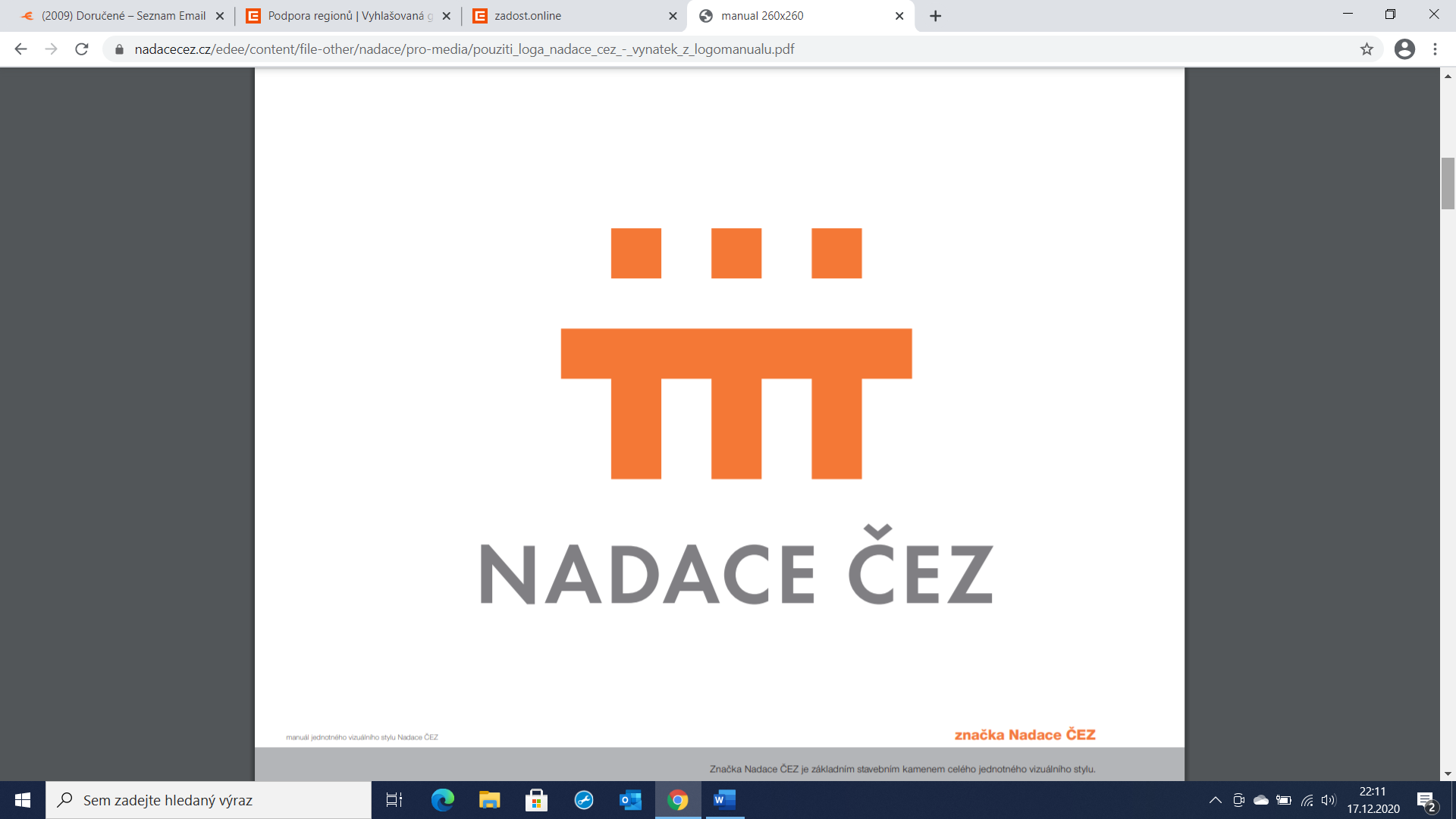 Obec Dívčice tímto Nadaci ČEZ velmi děkuje za podporu tohoto projektu.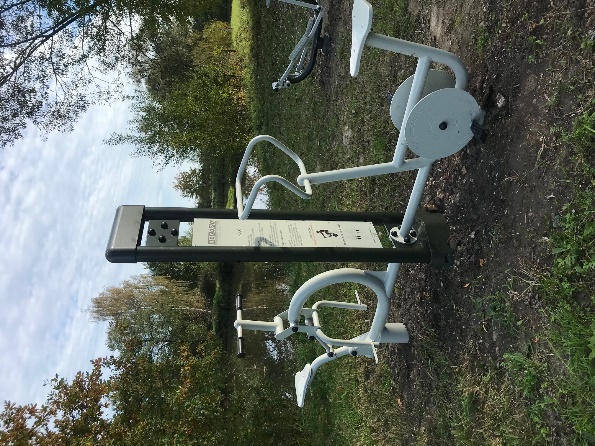 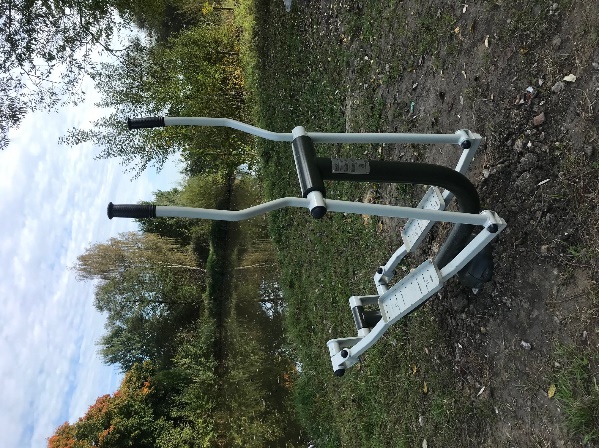 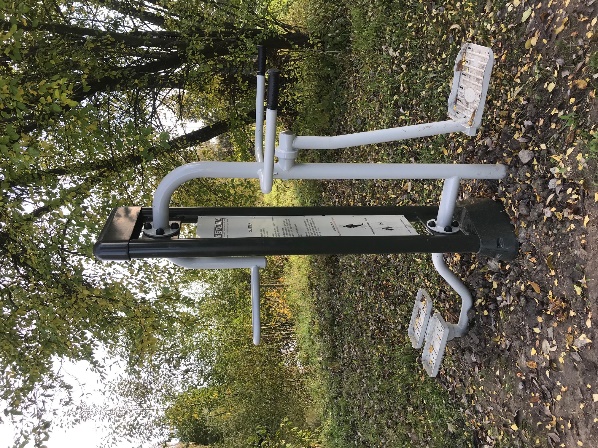 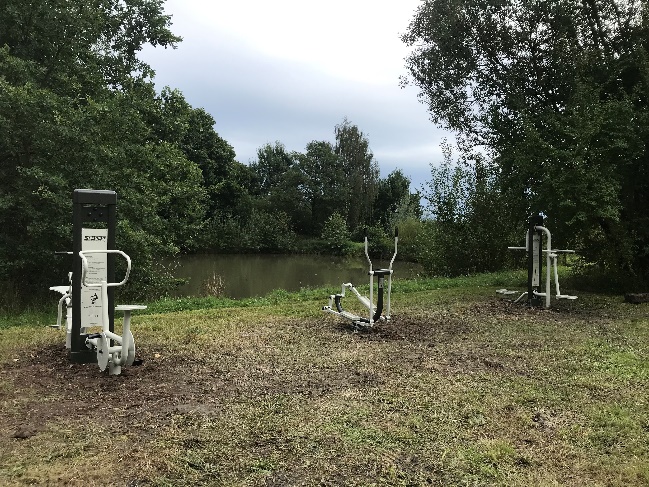 